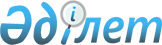 О внесении изменений в постановление Правительства Республики Казахстан от 17 апреля 2014 года № 362 "Об утверждении Плана мероприятий по совершенствованию мер социальной защиты граждан, пострадавших вследствие ядерных испытаний на Семипалатинском испытательном ядерном полигоне"Постановление Правительства Республики Казахстан от 7 августа 2015 года № 616      Правительство Республики Казахстан ПОСТАНОВЛЯЕТ:



      1. Внести в постановление Правительства Республики Казахстан от 17 апреля 2014 года № 362 «Об утверждении Плана мероприятий по совершенствованию мер социальной защиты граждан, пострадавших вследствие ядерных испытаний на Семипалатинском испытательном ядерном полигоне» следующие изменения:



      подпункт 2) пункта 2 изложить в следующей редакции:

      «2) ежегодно к 10 января представлять информацию о ходе реализации Плана мероприятий в Министерство здравоохранения и социального развития Республики Казахстан.»;



      пункт 3 изложить в следующей редакции:

      «3. Министерству здравоохранения и социального развития Республики Казахстан ежегодно к 15 января представлять информацию об исполнении Плана мероприятий в Правительство Республики Казахстан.»;



      План мероприятий по совершенствованию мер социальной защиты граждан, пострадавших вследствие ядерных испытаний на Семипалатинском испытательном ядерном полигоне, утвержденный указанным постановлением, изложить в новой редакции согласно приложению к настоящему постановлению. 



      2. Настоящее постановление вводится в действие со дня его подписания.      Премьер-Министр

      Республики Казахстан                        К. Масимов

Приложение         

к постановлению Правительства

Республики Казахстан   

от 7 августа 2015 года № 616Утвержден          

постановлением Правительства

Республики Казахстан   

от 17 апреля 2014 года № 362                            План мероприятий

         по совершенствованию мер социальной защиты граждан,

   пострадавших вследствие ядерных испытаний на Семипалатинском

                      испытательном ядерном полигоне       Примечание: расшифровка аббревиатур:

      МСХ – Министерство сельского хозяйства Республики Казахстан;

      МЗСР – Министерство здравоохранения и социального развития Республики Казахстан;

      МЗ – Министерство здравоохранения Республики Казахстан;

      МТСЗН – Министерство труда и социальной защиты населения Республики Казахстан;

      МИНТ – Министерство индустрии и новых технологий Республики Казахстан;

      МНЭ – Министерство национальной экономики Республики Казахстан;

      ВКО – Восточно-Казахстанская область;

      МЭ – Министерство энергетики Республики Казахстан;

      НИИ – научно-исследовательский институт
					© 2012. РГП на ПХВ «Институт законодательства и правовой информации Республики Казахстан» Министерства юстиции Республики Казахстан
				№ п/пМероприятияФорма завершенияОтветственные исполнителиСроки исполненияИсточники финансирования1234561.Проведение исследования на тему: «Ретроспективный и проспективный анализ медицинских и радиоэкологических последствий бывшего Семипалатинского ядерного испытательного полигона для населения, прилегающих к нему территорий»отчет по исследованиям в МНЭМЗСРдекабрь 2014 года

декабрь 2015 года

декабрь 2016 годареспубликанский бюджет 2014 г. – 30,3 млн. тенге;

2015 г. – 30,1 млн. тенге;

2016 г. – 23,4 млн. тенге по бюджетной программе 001 «Формирование государственной политики в области здравоохранения»

подпрограмме 103 «Проведение социологических, аналитических исследований и оказание консалтинговых услуг»2.Проведение санитарно-эпидемиологической экспертизы по исследованию на тему: «Ретроспективный и проспективный анализ медицинских и радиоэкологических последствий бывшего Семипалатинского ядерного испытательного полигона для населения, прилегающих к нему территорий»экспертное санитарно-эпидемиологическое заключение,

информация в МЗСР, МЭМНЭянварь 2015 года январь 2016 года январь 2017 годане требуются3.Представление материалов по обследованным территориям Семипалатинского испытательного ядерного полигона по итогам проведения исследований по оценке уровней загрязнения различных объектов (воздух, вода, почва) окружающей среды Семипалатинского испытательного ядерного полигона и сельскохозяйственной продукцииинформация в МСХ, МЗСР, МНЭМЭмарт 2017 годаРеспубликанский бюджет в рамках мероприятия «Обеспечение безопасности бывшего Семипалатинского испытательного ядерного полигона» бюджетной программы 038 «Обеспечение радиационной безопасности на территории Республики Казахстан»4. Проведение государственной экологической экспертизы материалов исследования территорий бывшего Семипалатинского испытательного ядерного полигона, с целью определения целесообразности изменения классификации территорий Семипалатинского испытательного ядерного полигоназаключение государственной экологической экспертизы, информация в МЗСРМЭапрель 2017 годане требуются5.При положительном заключении государственной экологической экспертизы о целесообразности изменения классификации территорий Семипалатинского испытательного ядерного полигона разработать концепцию проекта Закона Республики Казахстан «О внесении изменений и дополнений в Закон Республики Казахстан от 18 декабря 1992 года «О социальной защите граждан, пострадавших вследствие ядерных испытаний на Семипалатинском испытательном ядерном полигоне»концепция проекта Закона Республики КазахстанМЗСРиюль 2017 годане требуются6. Предоставление консультативно-

диагностических услуг специалистами управлений здравоохранения Карагандинской и Павлодарской областей, областных консультативно-диагностических центров жителям Каркаралинского района Карагандинской области, Баянаульского, Лебяжинского и Майского районов Павлодарской областиинформация в МЗСРакиматы Карагандинской, Павлодарской областейдекабрь 2014 года

декабрь 2015 года

декабрь 2016 годав пределах выделенных средств из местного бюджета7.Проведение скринингового осмотра по 10 видам профилактических медицинских осмотров населения (в том числе детей) Каркаралинского района Карагандинской области, пострадавшего вследствие ядерных испытаний на Семипалатинском испытательном ядерном полигонеинформация в МЗСРакимат Карагандинской областидекабрь 2014 года

декабрь 2015 года

декабрь 2016 годав пределах выделенных средств из местного бюджета8.Рассмотрение вопроса о создании Республиканского центра комплексной дозиметрии в городе Курчатов Восточно-Казахстанской областиинформация в МТСЗНМИНТ, акимат ВКОмай 2014 годане требуются9.Рассмотрение вопроса о создании реабилитационного центра на 120 коек при НИИ Радиационной медицины и экологии в городе Семей Восточно-Казахстанской областиинформация в МТСЗНМЗ, акимат ВКОмай 2014 годане требуются